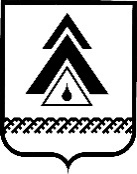 администрация Нижневартовского районаХанты-Мансийского автономного округа – ЮгрыПОСТАНОВЛЕНИЕО мерах противодействия коррупции в Нижневартовском районе В целях реализации Федерального закона от 25.12.2008 № 273-ФЗ                  «О противодействии коррупции», Закона Ханты-Мансийского автономного округа – Югры от 25.09.2008 № 86-оз «О мерах по противодействию коррупции              в Ханты-Мансийском автономном округе – Югре», в целях эффективного решения вопросов противодействия коррупции и устранения причин, ее порождающих:1. Создать Межведомственный совет при Главе администрации района           по противодействию коррупции.2. Утвердить:Положение о Межведомственном совете при Главе администрации района по противодействию коррупции согласно приложению 1;состав Межведомственного совета при Главе администрации района по противодействию коррупции согласно приложению 2;План противодействия коррупции в районе на 2012–2013 годы согласно приложению 3.3. Пресс-службе администрации района (А.Н. Королёва) опубликовать постановление в районной газете «Новости Приобья».4. Отделу по информатизации и сетевым ресурсам администрации района (Д.С. Мороз) разместить постановление на официальном веб-сайте администрации района.5. Контроль за выполнением постановления возложить на заместителя главы администрации района по управлению делами У.П. Иванову.Глава администрации района                                                            Б.А. Саломатин                                                                               Приложение 1 к постановлениюадминистрации районаот 22.03.2012 № 519Положениео Межведомственном совете при Главе администрации района по противодействию коррупции I. Общие положения1.1. Межведомственный совет при Главе администрации района по противодействию коррупции (далее – Совет) образуется в целях эффективного решения вопросов противодействия коррупции и устранения причин, ее порождающих, организации с этой целью взаимодействия и координации органов государственной власти, органов местного самоуправления района и территориальных органов федеральных органов исполнительной власти, осуществляющих свою деятельность на территории района.1.2. Совет является совещательным органом.1.3. Совет в своей деятельности руководствуется федеральным законодательством, законодательством Ханты-Мансийского автономного округа – Югры, муниципальными правовыми актами района.II. Основные задачи и функции Совета2.1. Основными задачами Совета являются:подготовка предложений органам государственной власти, органам местного самоуправления района, территориальным органам федеральных органов исполнительной власти по разработке и реализации государственной политики в сфере противодействия коррупции;организация взаимодействия и координация деятельности органов государственной власти, органов местного самоуправления района, территориальных органов исполнительной власти по реализации государственной политики в области противодействия коррупции;контроль реализации мероприятий в сфере противодействия коррупции.2.2. Основными функциями Совета являются:рассмотрение вопросов, связанных с решением задач противодействия коррупции;анализ ситуации в сфере противодействия коррупции и принятие решений по устранению причин, ее порождающих;разработка и утверждение согласованных мер органов государственной власти, органов местного самоуправления района и территориальных органов федеральных органов исполнительной власти по реализации государственной политики в сфере противодействия коррупции;мониторинг федерального законодательства, законодательства Ханты-Мансийского автономного округа – Югры в сфере противодействия коррупции, выработка мер по своевременному выполнению федеральных мероприятий и мероприятий Ханты-Мансийского автономного округа – Югры в сфере противодействия коррупции.III. Полномочия СоветаСовет для решения возложенных на него основных задач:запрашивает и получает в установленном порядке необходимые материалы и информацию от органов государственной власти, органов местного самоуправления района, территориальных органов федеральных органов исполнительной власти, а также организаций и должностных лиц;приглашает на свои заседания представителей органов государственной власти (по согласованию), органов местного самоуправления района, территориальных органов федеральных органов исполнительной власти (по согласованию) и общественных объединений, организаций;привлекает в установленном порядке для выработки решений ученых и специалистов;создает комиссии, рабочие группы для решения текущих вопросов деятельности Совета.IV. Состав и структура Совета4.1. В состав Совета входят председатель Совета, заместитель председателя Совета, секретарь Совета, члены Совета.Персональный состав Совета утверждается постановлением администрации района.4.2. Совет формируется на основе предложений органов государственной власти, органов местного самоуправления района, территориальных органов федеральных органов исполнительной власти, общественных объединений и организаций.4.3. Председателем Совета является Глава администрации района.V. Порядок организации деятельности Совета5.1. Председатель Совета:определяет место и время проведения заседаний Совета;председательствует на заседаниях Совета;подписывает протоколы заседаний Совета;дает поручения заместителям председателя Совета, секретарю Совета и членам Совета.5.2. В случае отсутствия председателя Совета, по его поручению, полномочия председателя Совета осуществляет заместитель председателя Совета.5.3. Заместитель председателя Совета:в отсутствие председателя Совета выполняет полномочия председателя Совета;организует обеспечение деятельности Совета, решает организационные и иные вопросы, связанные с привлечением для осуществления информационно-аналитических и экспертных работ представителей общественных объединений, научных и иных организаций, а также ученых и специалистов;докладывает Совету о ходе реализации мероприятий, предусмотренных планом противодействия коррупции, и иных мероприятий в соответствии с решением Совета. 5.4. Секретарь Совета:обеспечивает подготовку проекта Плана работы Совета на основе предложений членов Совета;составляет проект повестки дня заседаний Совета, организует подготовку материалов к заседаниям, а также проектов соответствующих решений;информирует членов Совета о месте, времени проведения и повестке дня очередного заседания, обеспечивает их необходимыми материалами;ведет протокол заседания Совета.5.5. Члены Совета обладают равными правами при обсуждении вопросов, внесенных в повестку дня заседаний Совета, а также при голосовании.Член Совета имеет право:вносить предложения в План работы Совета, повестку дня его заседаний и по порядку обсуждения вопросов, участвовать в подготовке проектов решений Совета;организовывать подготовку вопросов, вносимых на рассмотрение Совета в соответствии с решениями Совета, председателя Совета или по предложениям членов Совета, утвержденным протокольным решением;присутствовать на заседаниях Совета. Член Совета не вправе делегировать свои полномочия иным лицам. В случае невозможности присутствия на заседании он обязан заблаговременно известить об этом председателя Совета. Лицо, исполняющее его обязанности, может присутствовать на заседании Совета после согласования с председателем Совета;выступать на заседаниях Совета, вносить предложения по вопросам, входящим в компетенцию Совета, и требовать, в случае необходимости, проведения голосования по данным вопросам;голосовать на заседаниях Совета;в случае несогласия с принятым решением Совета изложить письменно свое особое мнение, которое подлежит обязательному приобщению к протоколу заседания Совета;пользоваться информацией, поступающей в адрес Совета.5.6. Совет может создавать постоянные или временные рабочие группы для подготовки вопросов, которые планируется рассмотреть на заседании Совета.5.7. Основной формой деятельности Совета является заседание. Заседания Совета, в соответствии с Планом работы Совета, проводятся не реже одного раза в полугодие, внеочередные – по мере необходимости. «По решению председателя Совета, а случае его отсутствия-заместителя председателя Совета заседания Совета проводятся заочно (опросным путем). При этом решения принимаются простым большинством голосов от общего числа членов Совета, но не менее двух третей от общего числа его членов. В случае равенства голосов, решающим является голос председательствующего на заседании Совета. Заочное голосование оформляется опросным листом.Решения Совета в течение 3 дней после проведения заочного голосования, оформленные опросными листами оформляются протоколом, который подписывается председателем Совета, а в случае его отсутствия – заместите-лем председателя Совета. »5.8. План работы Совета составляется на один год, утверждается председателем Совета и включает в себя перечень основных вопросов, подлежащих рассмотрению на заседаниях Совета, с указанием сроков их рассмотрения и ответственных за их подготовку.Предложения в проект Плана работы Совета на год вносятся в письменной форме председателю Совета не позднее 01 декабря текущего года.Проект Плана работы Совета на очередной год вносится на обсуждение и утверждается на последнем заседании Совета в текущем году. 5.9. Порядок подготовки заседаний Совета.В соответствии с утвержденной повесткой дня заседания Совета секретарю Совета не позднее дня, предшествующего дате проведения заседания Совета, представляются:информация по рассматриваемым вопросам;предложения в проект решения Совета по рассматриваемым вопросам, согласованные с заинтересованными структурами, с указанием исполнителей и сроков его исполнения;информация о приглашении на заседание Совета заинтересованных должностных лиц в соответствии с утвержденной повесткой дня.Повестка дня заседания с соответствующими материалами передается председателю Совета.Секретарь Совета не позднее чем за 3 дня до даты проведения заседания информирует членов Совета и должностных лиц, приглашенных на заседание, о дате, времени и месте проведения заседания Совета. Состав приглашаемых на заседание Совета должностных лиц формируется секретарем Совета на основе предложений членов Совета, ответственных за подготовку материалов к заседанию Совета.5.10. Порядок проведения заседаний Совета.Заседания Совета созываются председателем Совета, в случае его отсутствия – заместителем председателя Совета.Лица, участвующие в заседании Совета, регистрируются секретарем Совета.Заседание Совета правомочно при присутствии на нем не менее двух третей членов Совета.Регламент заседания Совета утверждается непосредственно на заседании.Решения Совета принимаются простым большинством голосов присутствующих членов Совета и являются обязательным для всех членов Совета. При равенстве голосов решающим является голос председательствующего на заседании.Решения Совета в течение 3 дней после проведения заседания оформляются протоколом, который подписывается председателем Совета или председательствующим.Протоколы заседаний Совета рассылаются секретарем Совета членам Совета, а также указанным в соответствующем решении лицам в трехдневный срок после подписания протокола.В случае необходимости решение Совета реализуется постановлением или распоряжением администрации района.Контроль за исполнением решений Совета осуществляет секретарь Совета.5.11. Материально-техническое обеспечение деятельности Совета осуществляется управлением организации деятельности администрации района.Приложение 2 к постановлениюадминистрации районаот 22.03.2012 № 519СоставМежведомственного совета при Главе района по противодействию коррупцииПриложение к постановлениюадминистрации районаот 19.05.2016 № 1334«Приложение 3 к постановлениюадминистрации районаот 22.03.2012 № 519Планпротиводействия коррупции в районе на 2016–2017 годы.».от 22.03.2012г. Нижневартовск№ 519          Глава района, председатель Межведомственного советазаместитель главы района по экономике и финансам, заместитель председателя Межведомственного советаначальник управления организации деятельности администрации района,         секретарь Межведомственного совета Члены Межведомственного совета:начальник управления правового обеспечения и организации местного самоуправления администрации районапредседатель Думы района (по согласованию)начальник отдела внутреннего муниципального финансового контроля администрации районапредседатель Контрольно-счетной палаты Нижневартовского района (по согласованию)начальник пресс-службы администрации районаначальник 2 отдела Службы по Ханты-мансийскому автономному округу – Югре Регионального управления Федеральной службы безопасности по Тюменской области (по согласованию)начальник Межмуниципального отдела Министерства внутренних дел Российской Федерации «Нижневартовский» (по согласованию)директор муниципального бюджетного учреждения «Телевидение Нижневартовского района» главный редактор муниципального бюджетного учреждения «Редакция районной газеты «Новости Приобья»председатель местной общественной организации ветеранов войны и труда, инвалидов и пенсионеров Нижневартовского района (по согласованию)председатель общественной организации Нижневартовского района «Ассоциация развития и поддержки малого и среднего бизнеса» (по согласованию)председатель общественной организации «Дорога в жизнь» (по согласованию).№ п/пМеры противодействия коррупцииМеры противодействия коррупцииСроки выполненияСроки выполненияОтветственные исполнителиОтветственные исполнителиI. Меры по нормативно-правовому обеспечению антикоррупционной деятельностиI. Меры по нормативно-правовому обеспечению антикоррупционной деятельностиI. Меры по нормативно-правовому обеспечению антикоррупционной деятельностиI. Меры по нормативно-правовому обеспечению антикоррупционной деятельностиI. Меры по нормативно-правовому обеспечению антикоррупционной деятельностиI. Меры по нормативно-правовому обеспечению антикоррупционной деятельностиI. Меры по нормативно-правовому обеспечению антикоррупционной деятельности1.1.Мониторинг действующего законодательства с целью своевременного внесения изменений в правовые акты района Мониторинг действующего законодательства с целью своевременного внесения изменений в правовые акты района ежеквартальноежеквартальноуправление правового обеспечения и организации местного самоуправления администрации районауправление правового обеспечения и организации местного самоуправления администрации района1.2.Мониторинг антикоррупционного законодательства и приведение муниципальных правовых актов района в сфере противодействия коррупции в соответствие федеральным законам, законам Ханты-Мансийского автономного округа ‒ Югры и иным нормативным правовым актам Российской Федерации и Ханты-Мансийского автономного округа – ЮгрыМониторинг антикоррупционного законодательства и приведение муниципальных правовых актов района в сфере противодействия коррупции в соответствие федеральным законам, законам Ханты-Мансийского автономного округа ‒ Югры и иным нормативным правовым актам Российской Федерации и Ханты-Мансийского автономного округа – Югрыпо меренеобходимостипо меренеобходимостиуправление организации деятельности администрации района;отдел муниципальной службы и кадров администрации районауправление организации деятельности администрации района;отдел муниципальной службы и кадров администрации района1.3.Проведение антикоррупционной экспертизы проектов муниципальных правовых актов районаПроведение антикоррупционной экспертизы проектов муниципальных правовых актов районав течение2016‒2017 годов(по состоянию на01.07.2016,25.12.2016,01.07.2017,25.12.2017)в течение2016‒2017 годов(по состоянию на01.07.2016,25.12.2016,01.07.2017,25.12.2017)управление правового обеспечения и организации местного самоуправления администрации района;главы городских и сельских поселений района (по согласованию); глава администрации городского поселения Излучинск (по согласованию)управление правового обеспечения и организации местного самоуправления администрации района;главы городских и сельских поселений района (по согласованию); глава администрации городского поселения Излучинск (по согласованию)1.4.Осуществление анализа выявленных в проектах муниципальных правовых актов района коррупционных факторов (выработка предложений, по совершенствованию нормотворческой деятельности для специалистов органов местного самоуправления, в должностные обязанности которых входит подготовка нормативных правовых актовОсуществление анализа выявленных в проектах муниципальных правовых актов района коррупционных факторов (выработка предложений, по совершенствованию нормотворческой деятельности для специалистов органов местного самоуправления, в должностные обязанности которых входит подготовка нормативных правовых актовв течение2016‒2017 годов(по состоянию на01.07.2016,25.12.2016,01.07.2017,25.12.2017)в течение2016‒2017 годов(по состоянию на01.07.2016,25.12.2016,01.07.2017,25.12.2017)управление правового обеспечения и организации местного самоуправления администрации района;главы городских и сельских поселений района                          (по согласованию); глава администрации городского поселения Излучинск (по согласованию)управление правового обеспечения и организации местного самоуправления администрации района;главы городских и сельских поселений района                          (по согласованию); глава администрации городского поселения Излучинск (по согласованию)1.5.Внесение изменений в действующие муниципальные нормативные правовые акты района, в которых выявлены коррупциогенные факторыВнесение изменений в действующие муниципальные нормативные правовые акты района, в которых выявлены коррупциогенные факторыпо меренеобходимостипо меренеобходимостиуправление правового обеспечения и организации местного самоуправления администрации района;структурные подразделения администрации района;главы городских и сельских поселений района                          (по согласованию);глава администрации городского поселения Излучинск (по согласованию)управление правового обеспечения и организации местного самоуправления администрации района;структурные подразделения администрации района;главы городских и сельских поселений района                          (по согласованию);глава администрации городского поселения Излучинск (по согласованию)1.6.Организация и проведение бесплатных выездных юридических консультаций в населенных пунктах районаОрганизация и проведение бесплатных выездных юридических консультаций в населенных пунктах районав течение2016‒2017 годов(по состоянию на01.07.2016,25.12.2016,01.07.2017,25.12.2017)в течение2016‒2017 годов(по состоянию на01.07.2016,25.12.2016,01.07.2017,25.12.2017)управление правового обеспечения и организации местного самоуправления администрации районауправление правового обеспечения и организации местного самоуправления администрации района1.7.Ведение Реестра нормативных правовых актов органов местного самоуправления Нижневартовского района и представление сведений в Управление государственной регистрации нормативных правовых актов Аппарата Губернатора Ханты-Мансийского автономного округа – Югры; организация рассмотрения представлений на нормативные правовые акты районаВедение Реестра нормативных правовых актов органов местного самоуправления Нижневартовского района и представление сведений в Управление государственной регистрации нормативных правовых актов Аппарата Губернатора Ханты-Мансийского автономного округа – Югры; организация рассмотрения представлений на нормативные правовые акты районав течение2016‒2017 годовв течение2016‒2017 годовуправление организации деятельности администрации района;главы городских и сельских поселений района                    (по согласованию);глава администрации городского поселения Излучинск (по согласованию)управление организации деятельности администрации района;главы городских и сельских поселений района                    (по согласованию);глава администрации городского поселения Излучинск (по согласованию)1.8.Организация рассмотрения актов прокурорского реагирования на нарушения законодательства, проведение проверок по каждому акту прокурорского реагированияОрганизация рассмотрения актов прокурорского реагирования на нарушения законодательства, проведение проверок по каждому акту прокурорского реагированияв течение2016‒2017 годов(по состоянию на01.07.2016,25.12.2016,01.07.2017,25.12.2017)в течение2016‒2017 годов(по состоянию на01.07.2016,25.12.2016,01.07.2017,25.12.2017)управление правового обеспечения и организации местного самоуправления администрации района;главы городских и сельских поселений района                        (по согласованию);глава администрации городского поселения Излучинск (по согласованию)управление правового обеспечения и организации местного самоуправления администрации района;главы городских и сельских поселений района                        (по согласованию);глава администрации городского поселения Излучинск (по согласованию)II. Меры по совершенствованию муниципального управления и установлению антикоррупционных механизмовII. Меры по совершенствованию муниципального управления и установлению антикоррупционных механизмовII. Меры по совершенствованию муниципального управления и установлению антикоррупционных механизмовII. Меры по совершенствованию муниципального управления и установлению антикоррупционных механизмовII. Меры по совершенствованию муниципального управления и установлению антикоррупционных механизмовII. Меры по совершенствованию муниципального управления и установлению антикоррупционных механизмовII. Меры по совершенствованию муниципального управления и установлению антикоррупционных механизмов2.1.Реализация законодательства в сфере закупок товаров, работ, услуг для обеспечения муниципальных нужд муниципального образования Нижневартовский район в соответствии с требованиями Федерального закона от 05.04.2013            № 44-ФЗ «О контрактной системе в сфере закупок товаров, работ, услуг для обеспечения государственных и муниципальных нужд»Реализация законодательства в сфере закупок товаров, работ, услуг для обеспечения муниципальных нужд муниципального образования Нижневартовский район в соответствии с требованиями Федерального закона от 05.04.2013            № 44-ФЗ «О контрактной системе в сфере закупок товаров, работ, услуг для обеспечения государственных и муниципальных нужд»в течение2016‒2017 годов(по состоянию на01.07.2016,25.12.2016,01.07.2017,25.12.2017)в течение2016‒2017 годов(по состоянию на01.07.2016,25.12.2016,01.07.2017,25.12.2017)комитет экономики администрации района;главы городских и сельских поселений района                          (по согласованию);глава администрации городского поселения Излучинск (по согласованию)комитет экономики администрации района;главы городских и сельских поселений района                          (по согласованию);глава администрации городского поселения Излучинск (по согласованию)2.2.Организация повышения профессиональной подготовки сотрудников, занятых в сфере закупок товаров, работ, услуг для обеспечения муниципальных нуждОрганизация повышения профессиональной подготовки сотрудников, занятых в сфере закупок товаров, работ, услуг для обеспечения муниципальных нуждв течение2016‒2017 годов(по состоянию на01.07.2016,25.12.2016,01.07.2017,25.12.2017)в течение2016‒2017 годов(по состоянию на01.07.2016,25.12.2016,01.07.2017,25.12.2017)комитет экономики администрации района;главы городских и сельских поселений района                            (по согласованию);глава администрации городского поселения Излучинск (по согласованию)комитет экономики администрации района;главы городских и сельских поселений района                            (по согласованию);глава администрации городского поселения Излучинск (по согласованию)2.3.Разработка и принятие муниципальных правовых актов района, регулирующих антикоррупционную деятельность, в том числе:о представлении лицами, замещающими муниципальные должности, сведений о доходах, расходах, об имуществе          и обязательствах имущественного характера;порядка размещения сведений о доходах, расходах, об имуществе и обязательствах имущественного характера лиц,   замещающих муниципальные должности в администрации района, и членов их семей на официальном веб-сайте администрации района и предоставления этих сведений районной газете «Новости Приобья» для опубликования в приложении «Официальный бюллетень» к газете «Новости Приобья»;положение о проверке достоверности и полноты сведений, представляемых лицами, замещающими муниципальные должности, и соблюдения ограничений лицами, замещающими муниципальные должности;порядка размещения сведений о доходах, расходах, об имуществе и обязательствах имущественного характера лиц, замещающих муниципальные должности в администрации района, и членов их семей на официальном веб-сайте администрации района и предоставления этих сведений районной газете «Новости Приобья» для опубликования в приложении «Официальный бюллетень» к газете «Новости Приобья»;положение о порядке сообщения лицами, замещающими муниципальные должности, должности муниципальной службы, и иными лицами о возникновении личной заинтересованности при исполнении должностных обязанностей, которая приводит или может привести к конфликту интересовРазработка и принятие муниципальных правовых актов района, регулирующих антикоррупционную деятельность, в том числе:о представлении лицами, замещающими муниципальные должности, сведений о доходах, расходах, об имуществе          и обязательствах имущественного характера;порядка размещения сведений о доходах, расходах, об имуществе и обязательствах имущественного характера лиц,   замещающих муниципальные должности в администрации района, и членов их семей на официальном веб-сайте администрации района и предоставления этих сведений районной газете «Новости Приобья» для опубликования в приложении «Официальный бюллетень» к газете «Новости Приобья»;положение о проверке достоверности и полноты сведений, представляемых лицами, замещающими муниципальные должности, и соблюдения ограничений лицами, замещающими муниципальные должности;порядка размещения сведений о доходах, расходах, об имуществе и обязательствах имущественного характера лиц, замещающих муниципальные должности в администрации района, и членов их семей на официальном веб-сайте администрации района и предоставления этих сведений районной газете «Новости Приобья» для опубликования в приложении «Официальный бюллетень» к газете «Новости Приобья»;положение о порядке сообщения лицами, замещающими муниципальные должности, должности муниципальной службы, и иными лицами о возникновении личной заинтересованности при исполнении должностных обязанностей, которая приводит или может привести к конфликту интересовII квартал2016 годаII квартал2016 годаотдел муниципальной службы и кадров администрации районаотдел муниципальной службы и кадров администрации района2.4.Обсуждение на заседаниях Общественного совета района вопросов правоприменительной практики по результатам вступивших в законную силу решений судов, арбитражных судов о признании недействительными ненормативных правовых актов, незаконными решений и действий (бездействия) исполнительных органов государственной власти Ханты-Мансийского автономного округа – Югры, органов местного самоуправления муниципальных образований Ханты-Мансийского автономного округа – Югры, организаций и их должностных лиц в целях выработки и принятия мер по предупреждению и устранению причин выявленных нарушений в сфере противодействия коррупцииОбсуждение на заседаниях Общественного совета района вопросов правоприменительной практики по результатам вступивших в законную силу решений судов, арбитражных судов о признании недействительными ненормативных правовых актов, незаконными решений и действий (бездействия) исполнительных органов государственной власти Ханты-Мансийского автономного округа – Югры, органов местного самоуправления муниципальных образований Ханты-Мансийского автономного округа – Югры, организаций и их должностных лиц в целях выработки и принятия мер по предупреждению и устранению причин выявленных нарушений в сфере противодействия коррупциидо25.12.2016,25.12.2017до25.12.2016,25.12.2017управление правового обеспечения и организации местного самоуправления администрации района;управление правового обеспечения и организации местного самоуправления администрации района;III. Меры по совершенствованию организации деятельности администрации районапо распоряжению имуществом и землями, находящимися в муниципальной собственности, и оценка эффективности их использованияIII. Меры по совершенствованию организации деятельности администрации районапо распоряжению имуществом и землями, находящимися в муниципальной собственности, и оценка эффективности их использованияIII. Меры по совершенствованию организации деятельности администрации районапо распоряжению имуществом и землями, находящимися в муниципальной собственности, и оценка эффективности их использованияIII. Меры по совершенствованию организации деятельности администрации районапо распоряжению имуществом и землями, находящимися в муниципальной собственности, и оценка эффективности их использованияIII. Меры по совершенствованию организации деятельности администрации районапо распоряжению имуществом и землями, находящимися в муниципальной собственности, и оценка эффективности их использованияIII. Меры по совершенствованию организации деятельности администрации районапо распоряжению имуществом и землями, находящимися в муниципальной собственности, и оценка эффективности их использованияIII. Меры по совершенствованию организации деятельности администрации районапо распоряжению имуществом и землями, находящимися в муниципальной собственности, и оценка эффективности их использования3.1.Отчуждение из муниципальной собственности района в муниципальную собственность городских и сельских поселений района имущества, которое не требуется для решения вопросов местного значения районаОтчуждение из муниципальной собственности района в муниципальную собственность городских и сельских поселений района имущества, которое не требуется для решения вопросов местного значения районав течение2016‒2017 годов(по состоянию на01.07.2016,25.12.2016,01.07.2017,25.12.2017)в течение2016‒2017 годов(по состоянию на01.07.2016,25.12.2016,01.07.2017,25.12.2017)отдел по жилищным вопросам и муниципальной собственности администрации районаотдел по жилищным вопросам и муниципальной собственности администрации района3.2.Проведение проверок целевого использования имущества, находящегося в муниципальной собственности Проведение проверок целевого использования имущества, находящегося в муниципальной собственности в течение2016‒2017 годов(по состоянию на01.07.2016,25.12.2016,01.07.2017,25.12.2017)в течение2016‒2017 годов(по состоянию на01.07.2016,25.12.2016,01.07.2017,25.12.2017)отдел по жилищным вопросам и муниципальной собственности администрации района;муниципальное бюджетное учреждение Нижневартовского района «Управление имущественными и земельными ресурсами»;главы городских и сельских поселений района                          (по согласованию);глава администрации городского поселения Излучинск (по согласованию)отдел по жилищным вопросам и муниципальной собственности администрации района;муниципальное бюджетное учреждение Нижневартовского района «Управление имущественными и земельными ресурсами»;главы городских и сельских поселений района                          (по согласованию);глава администрации городского поселения Излучинск (по согласованию)3.3.Проведение проверок целевого использования имущества, находящегося в собственности муниципальных образований городских и сельских поселений района, в том числе закрепленного на праве оперативного управления за муниципальными учреждениями поселений, в соответствии с осуществляемыми функциями и полномочиями учредителяПроведение проверок целевого использования имущества, находящегося в собственности муниципальных образований городских и сельских поселений района, в том числе закрепленного на праве оперативного управления за муниципальными учреждениями поселений, в соответствии с осуществляемыми функциями и полномочиями учредителяв течение2016‒2017 годов(по состоянию на01.07.2016,25.12.2016,01.07.2017,25.12.2017)в течение2016‒2017 годов(по состоянию на01.07.2016,25.12.2016,01.07.2017,25.12.2017)главы городских и сельских поселений района                         (по согласованию);глава администрации городского поселения Излучинск (по согласованию)главы городских и сельских поселений района                         (по согласованию);глава администрации городского поселения Излучинск (по согласованию)3.4.Осуществление контроля за исполнением залоговых обязательств по договорам купли-продажи объектов муниципальной собственности, приватизированных в рассрочку в соответствии с Федеральным законом от 22.07.2008 № 159-ФЗ «Об особенностях отчуждения недвижимого имущества, находящегося в государственной собственности субъектов Российской Федерации или в муниципальной собственности, арендуемого субъектами малого и среднего предпринимательства, о внесении изменений в отдельные законодательные акты Российской Федерации»Осуществление контроля за исполнением залоговых обязательств по договорам купли-продажи объектов муниципальной собственности, приватизированных в рассрочку в соответствии с Федеральным законом от 22.07.2008 № 159-ФЗ «Об особенностях отчуждения недвижимого имущества, находящегося в государственной собственности субъектов Российской Федерации или в муниципальной собственности, арендуемого субъектами малого и среднего предпринимательства, о внесении изменений в отдельные законодательные акты Российской Федерации»в течение2016‒2017 годов(по состоянию на01.07.2016,25.12.2016,01.07.2017,25.12.2017)в течение2016‒2017 годов(по состоянию на01.07.2016,25.12.2016,01.07.2017,25.12.2017)муниципальное бюджетное учреждение Нижневартовского района «Управление имущественными и земельными ресурсами»;главы городских и сельских поселений района                         (по согласованию);глава администрации городского поселения Излучинск (по согласованию)муниципальное бюджетное учреждение Нижневартовского района «Управление имущественными и земельными ресурсами»;главы городских и сельских поселений района                         (по согласованию);глава администрации городского поселения Излучинск (по согласованию)3.5.Проведение обследования земельных участков, предоставленных физическим и юридическим лицамПроведение обследования земельных участков, предоставленных физическим и юридическим лицамв течение2016‒2017 годов(по состоянию на01.07.2016,25.12.2016,01.07.2017,25.12.2017)в течение2016‒2017 годов(по состоянию на01.07.2016,25.12.2016,01.07.2017,25.12.2017)муниципальное бюджетное учреждение Нижневартовского района «Управление имущественными и земельными ресурсами»муниципальное бюджетное учреждение Нижневартовского района «Управление имущественными и земельными ресурсами»3.6.Размещение на официальном веб-сайте администрации района, а также на официальном сайте Российской Федерации в сети «Интернет» для размещения информации о проведении торгов, определенном Правительством Российской Федерации, информации:о проведении торгов:по приватизации муниципального имущества;на право заключения договоров аренды муниципального имущества;об итогах проведения торгов.Размещение на официальном веб-сайте администрации района на право заключения договоров на установку и эксплуатацию рекламных конструкций, размещаемых на объектах муниципальной собственностиРазмещение на официальном веб-сайте администрации района, а также на официальном сайте Российской Федерации в сети «Интернет» для размещения информации о проведении торгов, определенном Правительством Российской Федерации, информации:о проведении торгов:по приватизации муниципального имущества;на право заключения договоров аренды муниципального имущества;об итогах проведения торгов.Размещение на официальном веб-сайте администрации района на право заключения договоров на установку и эксплуатацию рекламных конструкций, размещаемых на объектах муниципальной собственностив течение2016‒2017 годовв течение2016‒2017 годовотдел по жилищным вопросам и муниципальной собственности администрации района;муниципальное бюджетное учреждение Нижневартовского района «Управление имущественными и земельными ресурсами»;главы городских и сельских поселений района                         (по согласованию);глава администрации городского поселения Излучинск (по согласованию)отдел по жилищным вопросам и муниципальной собственности администрации района;муниципальное бюджетное учреждение Нижневартовского района «Управление имущественными и земельными ресурсами»;главы городских и сельских поселений района                         (по согласованию);глава администрации городского поселения Излучинск (по согласованию)IV. Меры по организации деятельности по профилактике коррупционных правонарушенийв сфере жилищно-коммунального хозяйстваIV. Меры по организации деятельности по профилактике коррупционных правонарушенийв сфере жилищно-коммунального хозяйстваIV. Меры по организации деятельности по профилактике коррупционных правонарушенийв сфере жилищно-коммунального хозяйстваIV. Меры по организации деятельности по профилактике коррупционных правонарушенийв сфере жилищно-коммунального хозяйстваIV. Меры по организации деятельности по профилактике коррупционных правонарушенийв сфере жилищно-коммунального хозяйстваIV. Меры по организации деятельности по профилактике коррупционных правонарушенийв сфере жилищно-коммунального хозяйстваIV. Меры по организации деятельности по профилактике коррупционных правонарушенийв сфере жилищно-коммунального хозяйства4.1.4.1.Проведение мониторинга роста платы граждан за жилищно-коммунальные услугиПроведение мониторинга роста платы граждан за жилищно-коммунальные услугив течение2016‒2017 годов(по состоянию на01.07.2016,25.12.2016,01.07.2017,25.12.2017)в течение2016‒2017 годов(по состоянию на01.07.2016,25.12.2016,01.07.2017,25.12.2017)отдел тарифной и ценовой политики администрации района4.2.4.2.Анализ обращений граждан, индивидуальных предпринимателей и юридических лиц о фактах нарушений в жилищно-коммунальной сфереАнализ обращений граждан, индивидуальных предпринимателей и юридических лиц о фактах нарушений в жилищно-коммунальной сферев течение2016‒2017 годов(по состоянию на01.07.2016,25.12.2016,01.07.2017,25.12.2017)в течение2016‒2017 годов(по состоянию на01.07.2016,25.12.2016,01.07.2017,25.12.2017)отдел жилищно-коммунального хозяйства, энергетики и строительства администрации района4.3.4.3.Выявление фактов невыполнения управляющей организацией условий договора управления многоквартирным домомВыявление фактов невыполнения управляющей организацией условий договора управления многоквартирным домомв течение2016‒2017 годов(по состоянию на01.07.2016,25.12.2016,01.07.2017,25.12.2017)в течение2016‒2017 годов(по состоянию на01.07.2016,25.12.2016,01.07.2017,25.12.2017)отдел жилищно-коммунального хозяйства, энергетики и строительства администрации района4.4.4.4.Проверка полноты и достоверности информации, подлежащей раскрытию организациями, осуществляющими деятельность в сфере управления многоквартирными домамиПроверка полноты и достоверности информации, подлежащей раскрытию организациями, осуществляющими деятельность в сфере управления многоквартирными домамив течение2016‒2017 годов(по состоянию на01.07.2016,25.12.2016,01.07.2017,25.12.2017)в течение2016‒2017 годов(по состоянию на01.07.2016,25.12.2016,01.07.2017,25.12.2017)отдел жилищно-коммунального хозяйства, энергетики и строительства администрации района4.5.4.5.Проверка соответствия выставленных гражданам счетов за предоставленные жилищно-коммунальные услугиПроверка соответствия выставленных гражданам счетов за предоставленные жилищно-коммунальные услугив течение2016‒2017 годов(по состоянию на01.07.2016,25.12.2016,01.07.2017,25.12.2017)в течение2016‒2017 годов(по состоянию на01.07.2016,25.12.2016,01.07.2017,25.12.2017)отдел жилищно-коммунального хозяйства, энергетики и строительства администрации района4.6.4.6.Проведение разъяснительной работы среди населения по вопросам роста тарифов жилищно-коммунального хозяйстваПроведение разъяснительной работы среди населения по вопросам роста тарифов жилищно-коммунального хозяйствапостояннов течение2016‒2017 годовпостояннов течение2016‒2017 годовотдел жилищно-коммунального хозяйства, энергетики и строительства администрации района4.7.4.7.Размещение на официальном веб-сайте района тарифов за жилищно-коммунальные услуги Размещение на официальном веб-сайте района тарифов за жилищно-коммунальные услуги постояннов течение2016‒2017 годовпостояннов течение2016‒2017 годовотдел жилищно-коммунального хозяйства, энергетики и строительства администрации района;отдел тарифной и ценовой политики администрации районаV. Меры по организации деятельности по профилактикекоррупционных правонарушений среди муниципальных служащих и совершенствование механизмом конкурсного отбораV. Меры по организации деятельности по профилактикекоррупционных правонарушений среди муниципальных служащих и совершенствование механизмом конкурсного отбораV. Меры по организации деятельности по профилактикекоррупционных правонарушений среди муниципальных служащих и совершенствование механизмом конкурсного отбораV. Меры по организации деятельности по профилактикекоррупционных правонарушений среди муниципальных служащих и совершенствование механизмом конкурсного отбораV. Меры по организации деятельности по профилактикекоррупционных правонарушений среди муниципальных служащих и совершенствование механизмом конкурсного отбораV. Меры по организации деятельности по профилактикекоррупционных правонарушений среди муниципальных служащих и совершенствование механизмом конкурсного отбораV. Меры по организации деятельности по профилактикекоррупционных правонарушений среди муниципальных служащих и совершенствование механизмом конкурсного отбора5.1.Проведение проверок достоверности персональных данных муниципальных служащих и граждан, поступающих на муниципальную службу в органы местного самоуправления района, на соответствие квалификационным требованиях, предъявляемым к уровню профессионального образования, стажу муниципальной службы, установленным действующим законодательствомПроведение проверок достоверности персональных данных муниципальных служащих и граждан, поступающих на муниципальную службу в органы местного самоуправления района, на соответствие квалификационным требованиях, предъявляемым к уровню профессионального образования, стажу муниципальной службы, установленным действующим законодательствомв течение2016‒2017 годов(по состоянию на01.07.2016,25.12.2016,01.07.2017,25.12.2017)в течение2016‒2017 годов(по состоянию на01.07.2016,25.12.2016,01.07.2017,25.12.2017)отдел муниципальной службы и кадров администрации района;главы городских и сельских поселений района                          (по согласованию);глава администрации городского поселения Излучинск (по согласованию)отдел муниципальной службы и кадров администрации района;главы городских и сельских поселений района                          (по согласованию);глава администрации городского поселения Излучинск (по согласованию)5.2.Осуществление контроля за соблюдением муниципальными служащими ограничений, запретов, установленных действующим законодательствомОсуществление контроля за соблюдением муниципальными служащими ограничений, запретов, установленных действующим законодательствомв течение2016‒2017 годов(по состоянию на01.07.2016,25.12.2016,01.07.2017,25.12.2017)в течение2016‒2017 годов(по состоянию на01.07.2016,25.12.2016,01.07.2017,25.12.2017)отдел муниципальной службы и кадров администрации района;главы городских и сельских поселений района                          (по согласованию);глава администрации городского поселения Излучинск (по согласованию)отдел муниципальной службы и кадров администрации района;главы городских и сельских поселений района                          (по согласованию);глава администрации городского поселения Излучинск (по согласованию)5.3.Осуществление контроля за реализацией порядка уведомления представителя нанимателя (работодателя) о фактах обращения в целях склонения муниципального служащего                к совершению коррупционных правонарушенийОсуществление контроля за реализацией порядка уведомления представителя нанимателя (работодателя) о фактах обращения в целях склонения муниципального служащего                к совершению коррупционных правонарушенийв течение2016‒2017 годов(по состоянию на01.07.2016,25.12.2016,01.07.2017,25.12.2017)в течение2016‒2017 годов(по состоянию на01.07.2016,25.12.2016,01.07.2017,25.12.2017)отдел муниципальной службы и кадров администрации района;главы городских и сельских поселений района                          (по согласованию);глава администрации городского поселения Излучинск (по согласованию)отдел муниципальной службы и кадров администрации района;главы городских и сельских поселений района                          (по согласованию);глава администрации городского поселения Излучинск (по согласованию)5.4.Организация письменного ознакомления граждан, поступающих на муниципальную службу, с извлечениями из Федеральных законов от 02.03.2007 № 25-ФЗ «О муниципальной службе в Российской Федерации», от 25.12.2008 № 273-ФЗ «О противодействии коррупции»; ознакомление муниципальных служащих с изменениями действующего законодательства о муниципальной службе и противодействии коррупцииОрганизация письменного ознакомления граждан, поступающих на муниципальную службу, с извлечениями из Федеральных законов от 02.03.2007 № 25-ФЗ «О муниципальной службе в Российской Федерации», от 25.12.2008 № 273-ФЗ «О противодействии коррупции»; ознакомление муниципальных служащих с изменениями действующего законодательства о муниципальной службе и противодействии коррупциив течение2016‒2017 годов(по состоянию на01.07.2016,25.12.2016,01.07.2017,25.12.2017)в течение2016‒2017 годов(по состоянию на01.07.2016,25.12.2016,01.07.2017,25.12.2017)отдел муниципальной службы и кадров администрации района;главы городских и сельских поселений района                          (по согласованию);глава администрации городского поселения Излучинск (по согласованию)отдел муниципальной службы и кадров администрации района;главы городских и сельских поселений района                          (по согласованию);глава администрации городского поселения Излучинск (по согласованию)5.5.Организация учета и ведение банка данных коррупционных правонарушений, в том числе коррупционных преступлений, включая меры правового реагирования: факты осуждения            и меры наказания, увольнения, отстранения от должности (дисквалификация)Организация учета и ведение банка данных коррупционных правонарушений, в том числе коррупционных преступлений, включая меры правового реагирования: факты осуждения            и меры наказания, увольнения, отстранения от должности (дисквалификация)в течение2016‒2017 годов(по состоянию на01.07.2016,25.12.2016,01.07.2017,25.12.2017)в течение2016‒2017 годов(по состоянию на01.07.2016,25.12.2016,01.07.2017,25.12.2017)отдел муниципальной службы и кадров администрации района;главы городских и сельских поселений района                          (по согласованию);глава администрации городского поселения Излучинск (по согласованию)отдел муниципальной службы и кадров администрации района;главы городских и сельских поселений района                          (по согласованию);глава администрации городского поселения Излучинск (по согласованию)5.6.Формирование на конкурсной основе кадрового резерва на должности муниципальной службы, в том числе высшей и главной групп, учреждаемых для выполнения функции «руководитель»Формирование на конкурсной основе кадрового резерва на должности муниципальной службы, в том числе высшей и главной групп, учреждаемых для выполнения функции «руководитель»в течение2016‒2017 годов(по состоянию на01.07.2016,25.12.2016,01.07.2017,25.12.2017)в течение2016‒2017 годов(по состоянию на01.07.2016,25.12.2016,01.07.2017,25.12.2017)отдел муниципальной службы и кадров администрации района;главы городских и сельских поселений района                          (по согласованию);глава администрации городского поселения Излучинск (по согласованию)отдел муниципальной службы и кадров администрации района;главы городских и сельских поселений района                          (по согласованию);глава администрации городского поселения Излучинск (по согласованию)5.7.Проведение проверок достоверности и полноты сведений           о доходах, расходах, об имуществе и обязательствах имущественного характера, представляемых муниципальными служащими на себя и членов своей семьиПроведение проверок достоверности и полноты сведений           о доходах, расходах, об имуществе и обязательствах имущественного характера, представляемых муниципальными служащими на себя и членов своей семьив течение2016‒2017 годов(по состоянию на01.07.2016,25.12.2016,01.07.2017,25.12.2017)в течение2016‒2017 годов(по состоянию на01.07.2016,25.12.2016,01.07.2017,25.12.2017)отдел муниципальной службы и кадров администрации района;главы городских и сельских поселений района                          (по согласованию);глава администрации городского поселения Излучинск (по согласованию)отдел муниципальной службы и кадров администрации района;главы городских и сельских поселений района                          (по согласованию);глава администрации городского поселения Излучинск (по согласованию)5.8.Ведение Реестра муниципальных служащих, информации           о ежегодном представлении в кадровую службу муниципальным служащим сведений о доходах, расходах, об имуществе и обязательствах имущественного характера и о соблюдении муниципальным служащим запретов и ограничений, связанных с прохождением муниципальной службыВедение Реестра муниципальных служащих, информации           о ежегодном представлении в кадровую службу муниципальным служащим сведений о доходах, расходах, об имуществе и обязательствах имущественного характера и о соблюдении муниципальным служащим запретов и ограничений, связанных с прохождением муниципальной службыв течение2016‒2017 годов(по состоянию на01.07.2016,25.12.2016,01.07.2017,25.12.2017)в течение2016‒2017 годов(по состоянию на01.07.2016,25.12.2016,01.07.2017,25.12.2017)отдел муниципальной службы и кадров администрации района;главы городских и сельских поселений района                          (по согласованию);глава администрации городского поселения Излучинск (по согласованию)отдел муниципальной службы и кадров администрации района;главы городских и сельских поселений района                          (по согласованию);глава администрации городского поселения Излучинск (по согласованию)5.9.Организация деятельности Комиссии по соблюдению требований к служебному поведению муниципальных служащих и урегулированию конфликта интересов Организация деятельности Комиссии по соблюдению требований к служебному поведению муниципальных служащих и урегулированию конфликта интересов по мере поступления материаловпо мере поступления материаловотдел муниципальной службы и кадров администрации района;главы городских и сельских поселений района                          (по согласованию);глава администрации городского поселения Излучинск (по согласованию)отдел муниципальной службы и кадров администрации района;главы городских и сельских поселений района                          (по согласованию);глава администрации городского поселения Излучинск (по согласованию)5.10.Включение в перечень вопросов и нормативных правовых актов для подготовки муниципальных служащих к аттестации блока вопросов на знание действующего законодательства в сфере муниципальной службы, противодействия коррупцииВключение в перечень вопросов и нормативных правовых актов для подготовки муниципальных служащих к аттестации блока вопросов на знание действующего законодательства в сфере муниципальной службы, противодействия коррупциипри проведении аттестации муниципальных служащихпри проведении аттестации муниципальных служащихотдел муниципальной службы и кадров администрации района;главы городских и сельских поселений района                          (по согласованию);глава администрации городского поселения Излучинск (по согласованию)отдел муниципальной службы и кадров администрации района;главы городских и сельских поселений района                          (по согласованию);глава администрации городского поселения Излучинск (по согласованию)5.11.Обеспечение в обязательном порядке рассмотрения вопроса о временном отстранении должностных лиц органов местного самоуправления от замещаемых должностей при возбуждении в отношении них уголовных дел в случае совершениями ими преступлений коррупционной направленностиОбеспечение в обязательном порядке рассмотрения вопроса о временном отстранении должностных лиц органов местного самоуправления от замещаемых должностей при возбуждении в отношении них уголовных дел в случае совершениями ими преступлений коррупционной направленностив течение2016‒2017 годов(по состоянию на01.07.2016,25.12.2016,01.07.2017,25.12.2017)в течение2016‒2017 годов(по состоянию на01.07.2016,25.12.2016,01.07.2017,25.12.2017)отдел муниципальной службы и кадров администрации района;главы городских и сельских поселений района                          (по согласованию);глава администрации городского поселения Излучинск (по согласованию)отдел муниципальной службы и кадров администрации района;главы городских и сельских поселений района                          (по согласованию);глава администрации городского поселения Излучинск (по согласованию)VI. Меры по снижению административных барьеров и повышение доступности муниципальных (государственных) услугVI. Меры по снижению административных барьеров и повышение доступности муниципальных (государственных) услугVI. Меры по снижению административных барьеров и повышение доступности муниципальных (государственных) услугVI. Меры по снижению административных барьеров и повышение доступности муниципальных (государственных) услугVI. Меры по снижению административных барьеров и повышение доступности муниципальных (государственных) услугVI. Меры по снижению административных барьеров и повышение доступности муниципальных (государственных) услугVI. Меры по снижению административных барьеров и повышение доступности муниципальных (государственных) услуг6.1.Организация предоставления в Нижневартовском районе муниципальных услуг в соответствии с требованиями Федерального закона от 27.07.2010 № 210-ФЗ «Об организации предоставления государственных и муниципальных услуг», мониторинг внедрения административных регламентов предоставления муниципальных (государственных) услугОрганизация предоставления в Нижневартовском районе муниципальных услуг в соответствии с требованиями Федерального закона от 27.07.2010 № 210-ФЗ «Об организации предоставления государственных и муниципальных услуг», мониторинг внедрения административных регламентов предоставления муниципальных (государственных) услугв течение2016‒2017 годов(по состоянию на01.07.2016,25.12.2016,01.07.2017,25.12.2017)в течение2016‒2017 годов(по состоянию на01.07.2016,25.12.2016,01.07.2017,25.12.2017)структурные подразделения администрации района;муниципальные учреждения района;главы городских и сельских поселений района                                    (по согласованию);глава администрации городского поселения Излучинск (по согласованию)структурные подразделения администрации района;муниципальные учреждения района;главы городских и сельских поселений района                                    (по согласованию);глава администрации городского поселения Излучинск (по согласованию)6.2.Межведомственное информационное взаимодействие в электронной форме при предоставлении муниципальных (государственных) услуг Межведомственное информационное взаимодействие в электронной форме при предоставлении муниципальных (государственных) услуг в течение2016‒2017 годов(по состоянию на01.07.2016,25.12.2016,01.07.2017,25.12.2017)в течение2016‒2017 годов(по состоянию на01.07.2016,25.12.2016,01.07.2017,25.12.2017)структурные подразделения администрации района, предоставляющие муниципальные (государственные) услуги;комитет экономики администрации района;отдел по информатизации и сетевым ресурсам администрации районаструктурные подразделения администрации района, предоставляющие муниципальные (государственные) услуги;комитет экономики администрации района;отдел по информатизации и сетевым ресурсам администрации района6.3.Актуализация реестра муниципальных услуг Нижневартовского района, обновление на официальном веб-сайте администрации района информационных материалов по предоставлению муниципальных услугАктуализация реестра муниципальных услуг Нижневартовского района, обновление на официальном веб-сайте администрации района информационных материалов по предоставлению муниципальных услугв течение2016‒2017 годов(по состоянию на01.07.2016,25.12.2016,01.07.2017,25.12.2017)в течение2016‒2017 годов(по состоянию на01.07.2016,25.12.2016,01.07.2017,25.12.2017)комитет экономики администрации района;структурные подразделения администрации района, предоставляющие муниципальные (государственные) услуги;отдел по информатизации и сетевым ресурсам администрации районакомитет экономики администрации района;структурные подразделения администрации района, предоставляющие муниципальные (государственные) услуги;отдел по информатизации и сетевым ресурсам администрации района6.4.Предоставление муниципальных услуг в электронном видеПредоставление муниципальных услуг в электронном видев течение2016‒2017 годов(по состоянию на01.07.2016,25.12.2016,01.07.2017,25.12.2017)в течение2016‒2017 годов(по состоянию на01.07.2016,25.12.2016,01.07.2017,25.12.2017)структурные подразделения администрации района;муниципальные учреждения района;главы городских и сельских поселений района                                    (по согласованию);глава администрации городского поселения Излучинск (по согласованию)структурные подразделения администрации района;муниципальные учреждения района;главы городских и сельских поселений района                                    (по согласованию);глава администрации городского поселения Излучинск (по согласованию)6.5.Внедрение информационно-коммуникационных технологий в процессы предоставления муниципальных (государственных) услугВнедрение информационно-коммуникационных технологий в процессы предоставления муниципальных (государственных) услугв течение2016‒2017 годов(по состоянию на01.07.2016,25.12.2016,01.07.2017,25.12.2017)в течение2016‒2017 годов(по состоянию на01.07.2016,25.12.2016,01.07.2017,25.12.2017)отдел по информатизации и сетевым ресурсам администрации района;главы городских и сельских поселений района                       (по согласованию);глава администрации городского поселения Излучинск (по согласованию)отдел по информатизации и сетевым ресурсам администрации района;главы городских и сельских поселений района                       (по согласованию);глава администрации городского поселения Излучинск (по согласованию)VII. Меры по совершенствованию механизма, позволяющего снизить административные барьеры для бизнеса,улучшив инвестиционную привлекательность Нижневартовского районаVII. Меры по совершенствованию механизма, позволяющего снизить административные барьеры для бизнеса,улучшив инвестиционную привлекательность Нижневартовского районаVII. Меры по совершенствованию механизма, позволяющего снизить административные барьеры для бизнеса,улучшив инвестиционную привлекательность Нижневартовского районаVII. Меры по совершенствованию механизма, позволяющего снизить административные барьеры для бизнеса,улучшив инвестиционную привлекательность Нижневартовского районаVII. Меры по совершенствованию механизма, позволяющего снизить административные барьеры для бизнеса,улучшив инвестиционную привлекательность Нижневартовского районаVII. Меры по совершенствованию механизма, позволяющего снизить административные барьеры для бизнеса,улучшив инвестиционную привлекательность Нижневартовского районаVII. Меры по совершенствованию механизма, позволяющего снизить административные барьеры для бизнеса,улучшив инвестиционную привлекательность Нижневартовского района7.1.Проведение оценки регулирующего воздействия проектов муниципальных правовых актов района, экспертизы и оценки фактического воздействия муниципальных правовых актов района, затрагивающих вопросы осуществления предпринимательской и инвестиционной деятельностиПроведение оценки регулирующего воздействия проектов муниципальных правовых актов района, экспертизы и оценки фактического воздействия муниципальных правовых актов района, затрагивающих вопросы осуществления предпринимательской и инвестиционной деятельностив течение2016‒2017 годов(по состоянию на01.07.2016,25.12.2016,01.07.2017,25.12.2017)в течение2016‒2017 годов(по состоянию на01.07.2016,25.12.2016,01.07.2017,25.12.2017)структурные подразделения администрации района, являющиеся разработчиками проектов муниципальных актов района, затрагивающих вопросы осуществления предпринимательской и инвестиционной деятельности;комитет экономики администрации районаструктурные подразделения администрации района, являющиеся разработчиками проектов муниципальных актов района, затрагивающих вопросы осуществления предпринимательской и инвестиционной деятельности;комитет экономики администрации района7.2.Оказание практической и консультативной помощи субъектам малого и среднего предпринимательства в вопросах применения Федеральных законов от 22.11.95 № 171-ФЗ          «О государственном регулировании производства и оборота этилового спирта, алкогольной и спиртосодержащей продукции и об ограничении потребления (распития) алкогольной продукции», от 26.12.2008 № 294-ФЗ «О защите прав юридических лиц и индивидуальных предпринимателей при осуществлении государственного контроля (надзора) и муниципального контроля», от 28.12.2009 № 381-ФЗ «Об основах государственного регулирования торговой деятельности в Российской Федерации»Оказание практической и консультативной помощи субъектам малого и среднего предпринимательства в вопросах применения Федеральных законов от 22.11.95 № 171-ФЗ          «О государственном регулировании производства и оборота этилового спирта, алкогольной и спиртосодержащей продукции и об ограничении потребления (распития) алкогольной продукции», от 26.12.2008 № 294-ФЗ «О защите прав юридических лиц и индивидуальных предпринимателей при осуществлении государственного контроля (надзора) и муниципального контроля», от 28.12.2009 № 381-ФЗ «Об основах государственного регулирования торговой деятельности в Российской Федерации»в течение2016‒2017 годов(по состоянию на01.07.2016,25.12.2016,01.07.2017,25.12.2017)в течение2016‒2017 годов(по состоянию на01.07.2016,25.12.2016,01.07.2017,25.12.2017)отдел потребительского рынка и защиты прав   потребителей администрации районаотдел потребительского рынка и защиты прав   потребителей администрации района7.3.Осуществление информационной поддержки индивидуальных предпринимателей и юридических лиц по разъяснению их прав и обязанностей при осуществлении взаимодействия с органами госконтроля и надзора на личных приемах, совещаниях и через средства массовой информацииОсуществление информационной поддержки индивидуальных предпринимателей и юридических лиц по разъяснению их прав и обязанностей при осуществлении взаимодействия с органами госконтроля и надзора на личных приемах, совещаниях и через средства массовой информациив течение2016‒2017 годов(по состоянию на01.07.2016,25.12.2016,01.07.2017,25.12.2017)в течение2016‒2017 годов(по состоянию на01.07.2016,25.12.2016,01.07.2017,25.12.2017)отдел потребительского рынка и защиты прав потребителей администрации районаотдел потребительского рынка и защиты прав потребителей администрации района7.4.Проведение обучающих семинаров с целью повышения правовой грамотности юридических лиц индивидуальных предпринимателей в сфере противодействия коррупцииПроведение обучающих семинаров с целью повышения правовой грамотности юридических лиц индивидуальных предпринимателей в сфере противодействия коррупциидо25.12.2016,25.12.2017до25.12.2016,25.12.2017отдел потребительского рынка и защиты прав потребителей администрации районаотдел потребительского рынка и защиты прав потребителей администрации района7.5.Проведение мониторинга предприятий малого и среднего предпринимательства Нижневартовского района по вопросам административных барьеров на территории района при осуществлении ими предпринимательской деятельностиПроведение мониторинга предприятий малого и среднего предпринимательства Нижневартовского района по вопросам административных барьеров на территории района при осуществлении ими предпринимательской деятельностив течение2016‒2017 годов(по состоянию на01.07.2016,25.12.2016,01.07.2017,25.12.2017)в течение2016‒2017 годов(по состоянию на01.07.2016,25.12.2016,01.07.2017,25.12.2017)отдел местной промышленности и сельского             хозяйства администрации районаотдел местной промышленности и сельского             хозяйства администрации районаVIII. Меры по предупреждению коррупцииVIII. Меры по предупреждению коррупцииVIII. Меры по предупреждению коррупцииVIII. Меры по предупреждению коррупцииVIII. Меры по предупреждению коррупцииVIII. Меры по предупреждению коррупцииVIII. Меры по предупреждению коррупции8.1.Реализация мер по обеспечению прозрачности и открытости бюджета Нижневартовского района и входящих в его состав поселенийРеализация мер по обеспечению прозрачности и открытости бюджета Нижневартовского района и входящих в его состав поселенийв течение2016‒2017 годов(по состоянию на01.07.2016,25.12.2016,01.07.2017,25.12.2017)в течение2016‒2017 годов(по состоянию на01.07.2016,25.12.2016,01.07.2017,25.12.2017)департамент финансов администрации района;главы городских и сельских поселений района                             (по согласованию); глава администрации городского поселения Излучинск (по согласованию)департамент финансов администрации района;главы городских и сельских поселений района                             (по согласованию); глава администрации городского поселения Излучинск (по согласованию)8.2.Осуществление финансового контроля за использованием бюджетных средств в учреждениях и организациях района, принятие мер по выявленным финансовым нарушениямОсуществление финансового контроля за использованием бюджетных средств в учреждениях и организациях района, принятие мер по выявленным финансовым нарушениямв течение2016‒2017 годов(по состоянию на01.07.2016,25.12.2016,01.07.2017,25.12.2017)в течение2016‒2017 годов(по состоянию на01.07.2016,25.12.2016,01.07.2017,25.12.2017)отдел внутреннего муниципального финансового контроля администрации районаотдел внутреннего муниципального финансового контроля администрации района8.3.Осуществление взаимодействия с правоохранительными органами по вопросам, возникающим в результате проведения контрольных мероприятийОсуществление взаимодействия с правоохранительными органами по вопросам, возникающим в результате проведения контрольных мероприятийв течение2016‒2017 годов(по состоянию на01.07.2016,25.12.2016,01.07.2017,25.12.2017)в течение2016‒2017 годов(по состоянию на01.07.2016,25.12.2016,01.07.2017,25.12.2017)отдел внутреннего муниципального финансового контроля администрации районаотдел внутреннего муниципального финансового контроля администрации района8.4.8.4.Проведение контрольных мероприятий (ревизий, проверок) в структурных подразделениях администрации района, муниципальных организацияхв течение2016‒2017 годов(по состоянию на01.07.2016,25.12.2016,01.07.2017,25.12.2017)в течение2016‒2017 годов(по состоянию на01.07.2016,25.12.2016,01.07.2017,25.12.2017)отдел внутреннего муниципального финансового контроля администрации районаотдел внутреннего муниципального финансового контроля администрации района8.5.8.5.Размещение на официальном веб-сайте администрации района планов проведения контрольных мероприятий, информации о результатах проведения контрольных мероприятийв течение2016‒2017 годов(по состоянию на01.07.2016,25.12.2016,01.07.2017,25.12.2017)в течение2016‒2017 годов(по состоянию на01.07.2016,25.12.2016,01.07.2017,25.12.2017)отдел внутреннего муниципального финансового контроля администрации районаотдел внутреннего муниципального финансового контроля администрации района8.6.Организация деятельности по выявлению и пресечению преступлений и правонарушений коррупционной направленности на территории Нижневартовского районаОрганизация деятельности по выявлению и пресечению преступлений и правонарушений коррупционной направленности на территории Нижневартовского районав течение2016‒2017 годов(по состоянию на01.07.2016,25.12.2016,01.07.2017,25.12.2017)в течение2016‒2017 годов(по состоянию на01.07.2016,25.12.2016,01.07.2017,25.12.2017)Межмуниципальный отдел Министерства внутренних дел Российской Федерации «Нижневартовский»Межмуниципальный отдел Министерства внутренних дел Российской Федерации «Нижневартовский»8.7.Реализация мер противодействия коррупции в городских и сельских поселениях районаРеализация мер противодействия коррупции в городских и сельских поселениях районав течение2016‒2017 годов(по состоянию на01.07.2016,25.12.2016,01.07.2017,25.12.2017)в течение2016‒2017 годов(по состоянию на01.07.2016,25.12.2016,01.07.2017,25.12.2017)главы городских и сельских поселений района                      (по согласованию);глава администрации городского поселения Излучинск (по согласованию)главы городских и сельских поселений района                      (по согласованию);глава администрации городского поселения Излучинск (по согласованию)IX. Меры по взаимодействию с институтами гражданского общества в противодействии коррупцииIX. Меры по взаимодействию с институтами гражданского общества в противодействии коррупцииIX. Меры по взаимодействию с институтами гражданского общества в противодействии коррупцииIX. Меры по взаимодействию с институтами гражданского общества в противодействии коррупцииIX. Меры по взаимодействию с институтами гражданского общества в противодействии коррупцииIX. Меры по взаимодействию с институтами гражданского общества в противодействии коррупцииIX. Меры по взаимодействию с институтами гражданского общества в противодействии коррупции9.1.Включение представителей общественности района в коллегиальные органы при администрации районаВключение представителей общественности района в коллегиальные органы при администрации районав течение2016‒2017 годов(по состоянию на01.07.2016,25.12.2016,01.07.2017,25.12.2017)в течение2016‒2017 годов(по состоянию на01.07.2016,25.12.2016,01.07.2017,25.12.2017)структурные подразделения администрации районаструктурные подразделения администрации района9.2.Проведение публичных слушаний по проектам муниципальных правовых актов. Опубликование результатов публичных слушаний в средствах массовой информацииПроведение публичных слушаний по проектам муниципальных правовых актов. Опубликование результатов публичных слушаний в средствах массовой информациив течение2016‒2017 годов(по состоянию на01.07.2016,25.12.2016,01.07.2017,25.12.2017)в течение2016‒2017 годов(по состоянию на01.07.2016,25.12.2016,01.07.2017,25.12.2017)департамент финансов администрации района;управление архитектуры и градостроительства администрации района;управление правового обеспечения и организации местного самоуправления администрации района;отдел по информатизации и сетевым ресурсам администрации районадепартамент финансов администрации района;управление архитектуры и градостроительства администрации района;управление правового обеспечения и организации местного самоуправления администрации района;отдел по информатизации и сетевым ресурсам администрации района9.3.Привлечение жителей района к общественному контролю приемки домов после капитального ремонта, строительства и ремонта дорог, социальных и иных важных объектовПривлечение жителей района к общественному контролю приемки домов после капитального ремонта, строительства и ремонта дорог, социальных и иных важных объектовв течение2016‒2017 годов(по состоянию на01.07.2016,25.12.2016,01.07.2017,25.12.2017)в течение2016‒2017 годов(по состоянию на01.07.2016,25.12.2016,01.07.2017,25.12.2017)главы городских и сельских поселений района                        (по согласованию);глава администрации городского поселения Излучинск (по согласованию)главы городских и сельских поселений района                        (по согласованию);глава администрации городского поселения Излучинск (по согласованию)9.4.Проведение анализа обращений граждан, общественных объединений и юридических лиц, поступающих в органы местного самоуправления, содержащих жалобы на действия должностных лиц, на предмет наличия информации о фактах коррупции со стороны муниципальных служащих Проведение анализа обращений граждан, общественных объединений и юридических лиц, поступающих в органы местного самоуправления, содержащих жалобы на действия должностных лиц, на предмет наличия информации о фактах коррупции со стороны муниципальных служащих в течение2016‒2017 годов(по состоянию на01.07.2016,25.12.2016,01.07.2017,25.12.2017)в течение2016‒2017 годов(по состоянию на01.07.2016,25.12.2016,01.07.2017,25.12.2017)управление организации деятельности администрации района;главы городских и сельских поселений района                        (по согласованию);глава администрации городского поселения Излучинск (по согласованию)управление организации деятельности администрации района;главы городских и сельских поселений района                        (по согласованию);глава администрации городского поселения Излучинск (по согласованию)9.5.Организация работы «телефона доверия» для реагирования на факты коррупцииОрганизация работы «телефона доверия» для реагирования на факты коррупциив течение2016‒2017 годов(по состоянию на01.07.2016,25.12.2016,01.07.2017,25.12.2017)в течение2016‒2017 годов(по состоянию на01.07.2016,25.12.2016,01.07.2017,25.12.2017)управление организации деятельности администрации районауправление организации деятельности администрации района9.6.Организация деятельности Межведомственного совета при Главе администрации района по противодействию коррупцииОрганизация деятельности Межведомственного совета при Главе администрации района по противодействию коррупциив течение2016‒2017 годов(по состоянию на01.07.2016,25.12.2016,01.07.2017,25.12.2017)в течение2016‒2017 годов(по состоянию на01.07.2016,25.12.2016,01.07.2017,25.12.2017)управление организации деятельности администрации районауправление организации деятельности администрации района9.7.Организация деятельности рабочих групп при администрациях городских и сельских поселений района по противодействию коррупцииОрганизация деятельности рабочих групп при администрациях городских и сельских поселений района по противодействию коррупциив течение2016‒2017 годов(по состоянию на01.07.2016,25.12.2016,01.07.2017,25.12.2017)в течение2016‒2017 годов(по состоянию на01.07.2016,25.12.2016,01.07.2017,25.12.2017)главы городских и сельских поселений района                    (по согласованию);глава администрации городского поселения Излучинск (по согласованию)главы городских и сельских поселений района                    (по согласованию);глава администрации городского поселения Излучинск (по согласованию)9.8.Обеспечение взаимодействия органов местного самоуправления с институтами гражданского общества в решении вопросов местного значения, в том числе вопросов противодействия коррупцииОбеспечение взаимодействия органов местного самоуправления с институтами гражданского общества в решении вопросов местного значения, в том числе вопросов противодействия коррупциив течение2016‒2017 годов(по состоянию на01.07.2016,25.12.2016,01.07.2017,25.12.2017)в течение2016‒2017 годов(по состоянию на01.07.2016,25.12.2016,01.07.2017,25.12.2017)заместители главы администрации района;структурные подразделения администрации района;главы городских и сельских поселений района                           (по согласованию);глава администрации городского поселения Излучинск (по согласованию)заместители главы администрации района;структурные подразделения администрации района;главы городских и сельских поселений района                           (по согласованию);глава администрации городского поселения Излучинск (по согласованию)X. Меры по информационному обеспечению деятельности органов местного самоуправленияв сфере противодействия коррупцииX. Меры по информационному обеспечению деятельности органов местного самоуправленияв сфере противодействия коррупцииX. Меры по информационному обеспечению деятельности органов местного самоуправленияв сфере противодействия коррупцииX. Меры по информационному обеспечению деятельности органов местного самоуправленияв сфере противодействия коррупцииX. Меры по информационному обеспечению деятельности органов местного самоуправленияв сфере противодействия коррупцииX. Меры по информационному обеспечению деятельности органов местного самоуправленияв сфере противодействия коррупцииX. Меры по информационному обеспечению деятельности органов местного самоуправленияв сфере противодействия коррупции10.1.10.1.Применение информационных технологий в органах местного самоуправления района и входящих в его состав поселений, направленных на снижение коррупциогенных факторовв течение2016‒2017 годов(по состоянию на01.07.2016,25.12.2016,01.07.2017,25.12.2017)в течение2016‒2017 годов(по состоянию на01.07.2016,25.12.2016,01.07.2017,25.12.2017)отдел по информатизации и сетевым ресурсам администрации района;главы городских и сельских поселений района                       (по согласованию);глава администрации городского поселения Излучинск (по согласованию)отдел по информатизации и сетевым ресурсам администрации района;главы городских и сельских поселений района                       (по согласованию);глава администрации городского поселения Излучинск (по согласованию)10.2.10.2.Размещение в сети «Интернет» информации о деятельности органов местного самоуправления в соответствии с требованиями Федеральных законов от 09.02.2009 № 8-ФЗ «Об обеспечении доступа к информации о деятельности государственных органов и органов местного самоуправления»,              от 02.03.2007 № 25-ФЗ «О муниципальной службе в Российской Федерации», от 25.12.2008 № 273-ФЗ «О противодействии коррупции»в течение2016‒2017 годов(по состоянию на01.07.2016,25.12.2016,01.07.2017,25.12.2017)в течение2016‒2017 годов(по состоянию на01.07.2016,25.12.2016,01.07.2017,25.12.2017)структурные подразделения администрации района;отдел по информатизации и сетевым ресурсам администрации района;главы городских и сельских поселений района                     (по согласованию);глава администрации городского поселения Излучинск (по согласованию)структурные подразделения администрации района;отдел по информатизации и сетевым ресурсам администрации района;главы городских и сельских поселений района                     (по согласованию);глава администрации городского поселения Излучинск (по согласованию)10.3.10.3.Организация деятельности центров и точек общественного доступа к правовой и социально значимой информации на территории районав течение2016‒2017 годов(по состоянию на01.07.2016,25.12.2016,01.07.2017,25.12.2017)в течение2016‒2017 годов(по состоянию на01.07.2016,25.12.2016,01.07.2017,25.12.2017)управление культуры администрации районауправление культуры администрации района10.4.Обеспечение публичности и гласности процедуры установления тарифов (цен) на услуги, предоставляемые муниципальными учреждениями и предприятиямиОбеспечение публичности и гласности процедуры установления тарифов (цен) на услуги, предоставляемые муниципальными учреждениями и предприятиямив течение2016‒2017 годов(по состоянию на01.07.2016,25.12.2016,01.07.2017,25.12.2017)в течение2016‒2017 годов(по состоянию на01.07.2016,25.12.2016,01.07.2017,25.12.2017)отдел тарифной и ценовой политики администрации районаотдел тарифной и ценовой политики администрации района10.5.Информирование населения района о работе «телефона доверия» для реагирования на факты коррупцииИнформирование населения района о работе «телефона доверия» для реагирования на факты коррупциив течение2016‒2017 годов(по состоянию на01.07.2016,25.12.2016,01.07.2017,25.12.2017)в течение2016‒2017 годов(по состоянию на01.07.2016,25.12.2016,01.07.2017,25.12.2017)пресс-служба администрации районапресс-служба администрации района10.6.Направление информации о результатах исполнения Плана противодействия коррупции в районе на 2016–2017 годы                в пресс-службу администрации районаНаправление информации о результатах исполнения Плана противодействия коррупции в районе на 2016–2017 годы                в пресс-службу администрации районадо01.04.201601.07.201601.10.201625.12.201601.04.201701.07.201701.10.201725.12.2017до01.04.201601.07.201601.10.201625.12.201601.04.201701.07.201701.10.201725.12.2017структурные подразделения администрации районаструктурные подразделения администрации района10.7.Освещение деятельности органов местного самоуправления в сфере противодействия коррупции в средствах массовой информации района и на сайтах в сети «Интернет»Освещение деятельности органов местного самоуправления в сфере противодействия коррупции в средствах массовой информации района и на сайтах в сети «Интернет»в течение2016‒2017 годов(по состоянию на01.07.2016,25.12.2016,01.07.2017,25.12.2017)в течение2016‒2017 годов(по состоянию на01.07.2016,25.12.2016,01.07.2017,25.12.2017)пресс-служба администрации района;муниципальное бюджетное учреждение «Редакция районной газеты «Новости Приобья»;муниципальное бюджетное учреждение «Телевидение Нижневартовского района»;главы городских и сельских поселений района                          (по согласованию);глава администрации городского поселения Излучинск (по согласованию)пресс-служба администрации района;муниципальное бюджетное учреждение «Редакция районной газеты «Новости Приобья»;муниципальное бюджетное учреждение «Телевидение Нижневартовского района»;главы городских и сельских поселений района                          (по согласованию);глава администрации городского поселения Излучинск (по согласованию)10.8.Подготовка и размещение в периодических изданиях публикаций о борьбе с коррупцией, в том числе о выявленных фактах коррупцииПодготовка и размещение в периодических изданиях публикаций о борьбе с коррупцией, в том числе о выявленных фактах коррупциив течение2016‒2017 годов(по состоянию на01.07.2016,25.12.2016,01.07.2017,25.12.2017)в течение2016‒2017 годов(по состоянию на01.07.2016,25.12.2016,01.07.2017,25.12.2017)Межмуниципальный отдел Министерства внутренних дел Российской Федерации «Нижневартовский»;пресс-служба администрации района;муниципальное бюджетное учреждение «Редакция районной газеты «Новости Приобья»;муниципальное бюджетное учреждение «Телевидение Нижневартовского района»Межмуниципальный отдел Министерства внутренних дел Российской Федерации «Нижневартовский»;пресс-служба администрации района;муниципальное бюджетное учреждение «Редакция районной газеты «Новости Приобья»;муниципальное бюджетное учреждение «Телевидение Нижневартовского района»10.9.Обновление информации раздела «Противодействие коррупции» на официальном веб-сайте администрации района Обновление информации раздела «Противодействие коррупции» на официальном веб-сайте администрации района по необходимостипо необходимостиуправление организации деятельности администрации района;отдел муниципальной службы и кадров администрации районауправление организации деятельности администрации района;отдел муниципальной службы и кадров администрации районаXI. Меры по повышению эффективности антикоррупционной деятельностиXI. Меры по повышению эффективности антикоррупционной деятельностиXI. Меры по повышению эффективности антикоррупционной деятельностиXI. Меры по повышению эффективности антикоррупционной деятельностиXI. Меры по повышению эффективности антикоррупционной деятельностиXI. Меры по повышению эффективности антикоррупционной деятельностиXI. Меры по повышению эффективности антикоррупционной деятельности11.1.Проведение социологического исследования на территории Нижневартовского района на тему «Об отношении жителей района к деятельности органов власти по обеспечению безопасности и борьбе с коррупцией»Проведение социологического исследования на территории Нижневартовского района на тему «Об отношении жителей района к деятельности органов власти по обеспечению безопасности и борьбе с коррупцией»в течение2016‒2017 годов(по состоянию на01.07.2016,25.12.2016,01.07.2017,25.12.2017)в течение2016‒2017 годов(по состоянию на01.07.2016,25.12.2016,01.07.2017,25.12.2017)пресс-служба администрации районапресс-служба администрации района11.2.Проведение с целью оценки уровня коррупции в Нижневартовском районе, эффективности принимаемых антикоррупционных мер онлайн опросов пользователей:официального веб-сайта администрации района;в группе «Вконтакте» ‒ «Золотая молодежь Нижневартовского района»  Проведение с целью оценки уровня коррупции в Нижневартовском районе, эффективности принимаемых антикоррупционных мер онлайн опросов пользователей:официального веб-сайта администрации района;в группе «Вконтакте» ‒ «Золотая молодежь Нижневартовского района»  в течение2016‒2017 годов(по состоянию на01.07.2016,25.12.2016,01.07.2017,25.12.2017)в течение2016‒2017 годов(по состоянию на01.07.2016,25.12.2016,01.07.2017,25.12.2017)отдел по информатизации и сетевым ресурсам администрации района;управление образования и молодежной политики администрации района отдел по информатизации и сетевым ресурсам администрации района;управление образования и молодежной политики администрации района 11.3.Анализ выполнения планов противодействия коррупции в районе, городских и сельских поселениях района. Выработка предложений по их совершенствованиюАнализ выполнения планов противодействия коррупции в районе, городских и сельских поселениях района. Выработка предложений по их совершенствованиюв течение2016‒2017 годов(по состоянию на01.07.2016,25.12.2016,01.07.2017,25.12.2017)в течение2016‒2017 годов(по состоянию на01.07.2016,25.12.2016,01.07.2017,25.12.2017)управление организации деятельности администрации района;отдел муниципальной службы и кадров администрации района;главы городских и сельских поселений района                               (по согласованию);глава администрации городского поселения Излучинск (по согласованию)управление организации деятельности администрации района;отдел муниципальной службы и кадров администрации района;главы городских и сельских поселений района                               (по согласованию);глава администрации городского поселения Излучинск (по согласованию)11.4.Подготовка отчетов о выполнении планов противодействия коррупции в районе, городских и сельских поселениях района по итогам годаПодготовка отчетов о выполнении планов противодействия коррупции в районе, городских и сельских поселениях района по итогам годавторое полугодие2016 года;второе полугодие2016 годавторое полугодие2016 года;второе полугодие2016 годауправление организации деятельности администрации района;главы городских и сельских поселений района                          (по согласованию);глава администрации городского поселения Излучинск (по согласованию)управление организации деятельности администрации района;главы городских и сельских поселений района                          (по согласованию);глава администрации городского поселения Излучинск (по согласованию)11.5.Оценка эффективности антикоррупционных мер, принимаемых органами местного самоуправления района, городских и сельских поселений районаОценка эффективности антикоррупционных мер, принимаемых органами местного самоуправления района, городских и сельских поселений районавторое полугодие2016 года;второе полугодие2016 годавторое полугодие2016 года;второе полугодие2016 годауправление организации деятельности администрации района;главы городских и сельских поселений района                       (по согласованию);глава администрации городского поселения Излучинск (по согласованию)управление организации деятельности администрации района;главы городских и сельских поселений района                       (по согласованию);глава администрации городского поселения Излучинск (по согласованию)11.6.Внесение изменений в планы противодействия коррупции в районе, городских и сельских поселениях района в соответствии с изменениями федерального и окружного законодательства в сфере противодействия коррупции Внесение изменений в планы противодействия коррупции в районе, городских и сельских поселениях района в соответствии с изменениями федерального и окружного законодательства в сфере противодействия коррупции по необходимостипо необходимостиуправление организации деятельности администрации района;главы городских и сельских поселений районам                          (по согласованию);глава администрации городского поселения Излучинск (по согласованию)управление организации деятельности администрации района;главы городских и сельских поселений районам                          (по согласованию);глава администрации городского поселения Излучинск (по согласованию)